  Spelling ContractWeek 10Week of November 29th – December 5th    Assignments must be complete and neat in order to receive credit. All assignments are due on Wednesday morning by 8:15 a.m. 4 Completed Assignments + word sort	A		3 Completed Assignments + word sort	B	2 Completed Assignments + word sort	C		1 Completed Assignments + word sort           D0 Completed Assignments + word sort	F           Choose from these assignments: You must write out your word sorts on the back of this page! **Required**Make a word search with your words at puzzlemaker.com.  Be sure to print your puzzle and work it for full credit.Complete a “Fraction Words” worksheet.Find spelling words or create spelling words in newspapers and magazines and put them together “random-note style”.Write a story using your spelling words.Write the words in alphabetical order.Complete a “Spelling News” worksheet.Complete a “Rainbow Spelling” worksheet.Complete a “Scrambled Spelling” worksheet.Go to spellingcity.com, print a printable game and complete it. 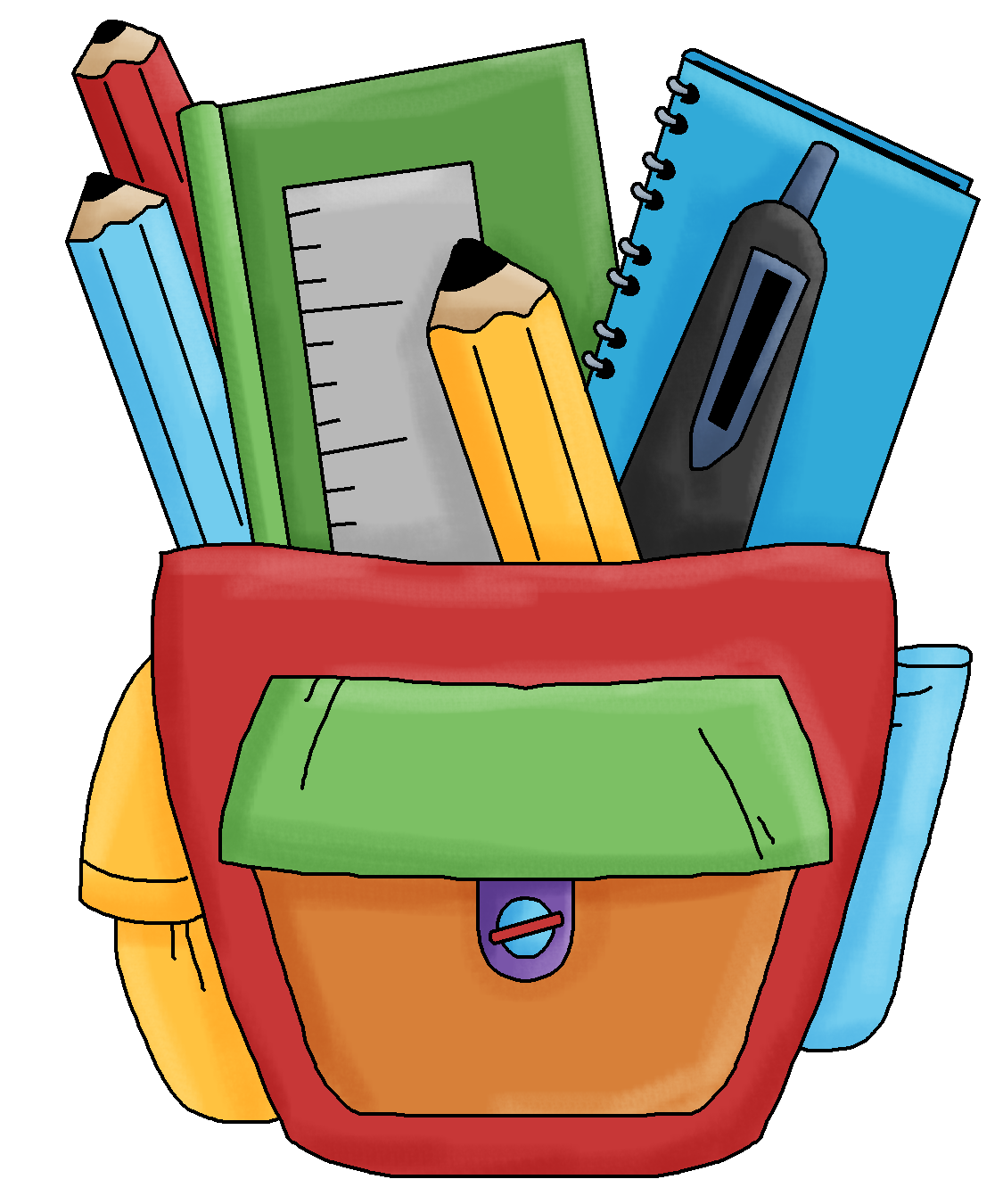 I, ____________________________, agree to complete _________ assignments for a grade of ______.Student signature: ___________________________________________________________